NASCHOLING ‘UPDATE MANAGEMENT VTE’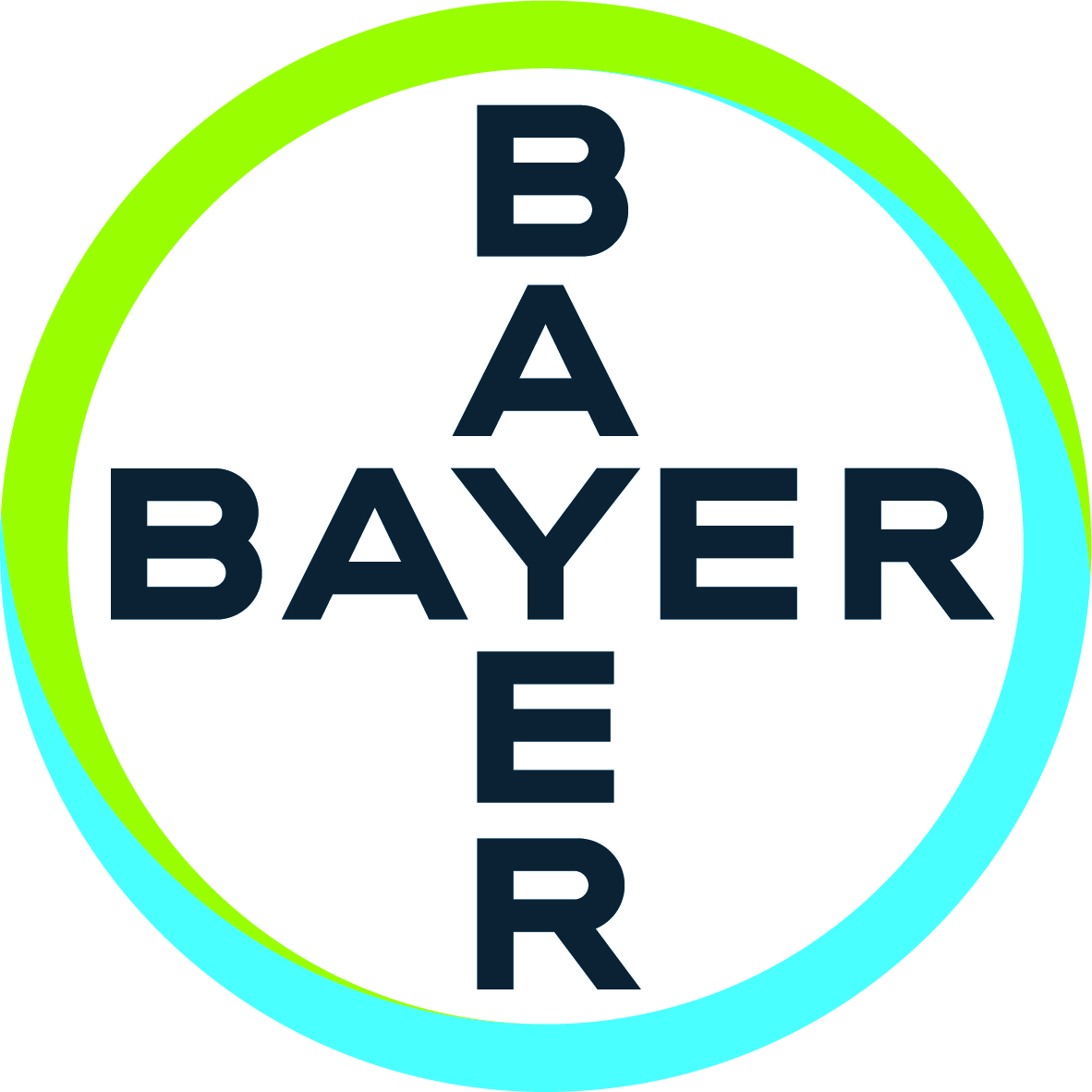 LocatieKoninklijk Instituut voor de Tropen	Mauritszaal	Mauritskade 631092 AD AmsterdamDatumDonderdag 5 april 2018Programma18.00 uur 	Ontvangst		Broodjesbuffet18.30 uur	Welkom en start programma18.30 uur	Toekomst trombosezorg, intra- en transmuraal		Dr. S. van Wissen, internist OLVG19.15 uur	Langdurige secundaire preventie VTE		Dr. M. Coppens, internist AMC20.00 uur	Nieuw OLVG protocol longembolie		Dr. J. van Es, longarts OLVG20.45 uur	Vragen en discussie21.00 uur	EindeAccreditatie zal worden aangevraagd bij de NIV en de NVALT.De totale gastvrijheidskosten voor deze bijeenkomst bedragen € 38,00 (maaltijdkosten en inschrijfkosten*).
Volgens de Gedragscode Geneesmiddelenreclame (CGR-code) mag u gastvrijheid van vergunninghouders ontvangen met een maximum van €500 per keer en van € 1.500 per jaar per therapeutische klasse, waarbij niet relevant is of dit bedrag van één of van meerdere vergunninghouders afkomstig is (cf. artikel 6.4.6 lid 1 CGR). Het is aan u om te waarborgen dat u deze drempel niet overschrijdt.
De bovengenoemde drempel geldt niet voor congressen waarbij u en de vergunninghouder elk 50% van alle gastvrijheidskosten dragen.* inschrijfkosten: volgens de CGR zijn dit o.a. drukkosten, hand-outs, cursusmateriaal, pennen, blocnotes, congresmaterialen, onvoorziene kosten.